进入新疆农业大学网上办事服务大厅点击搜索栏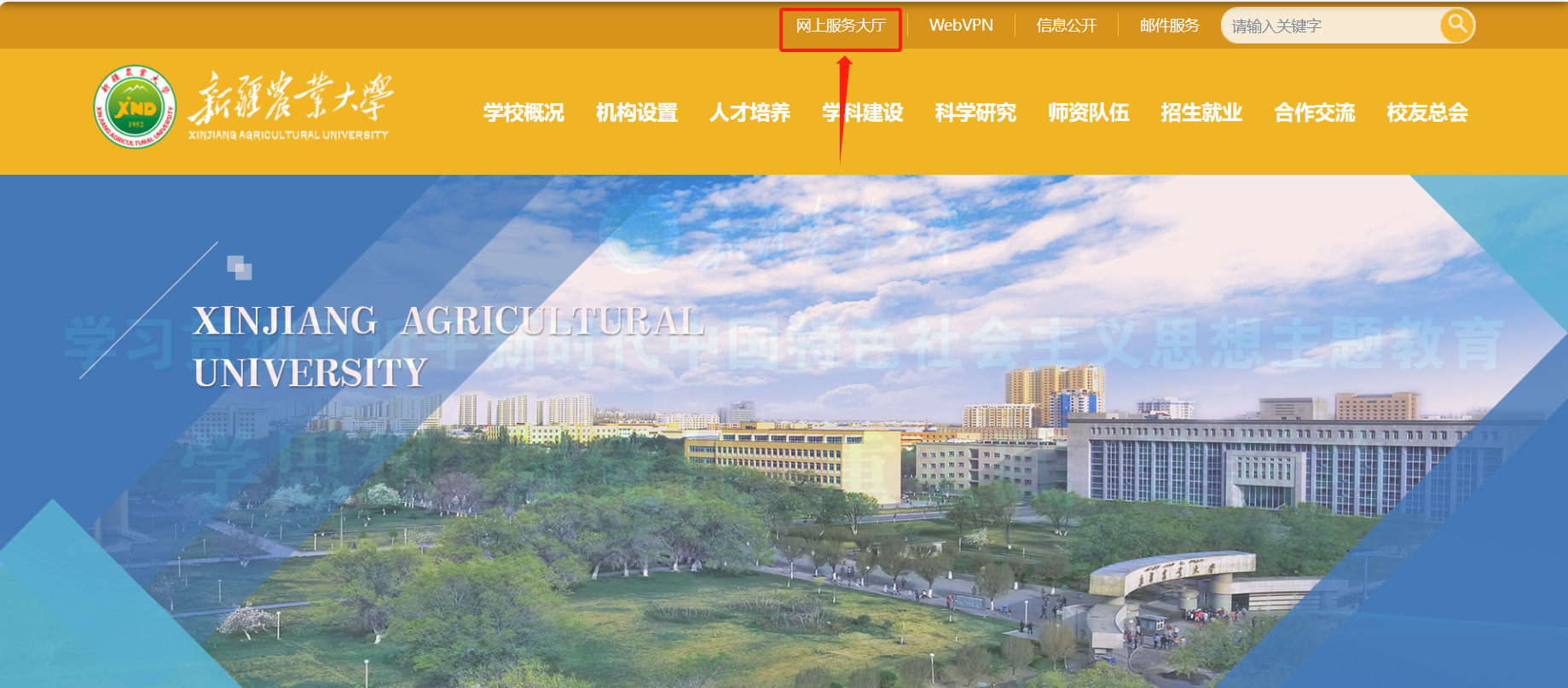 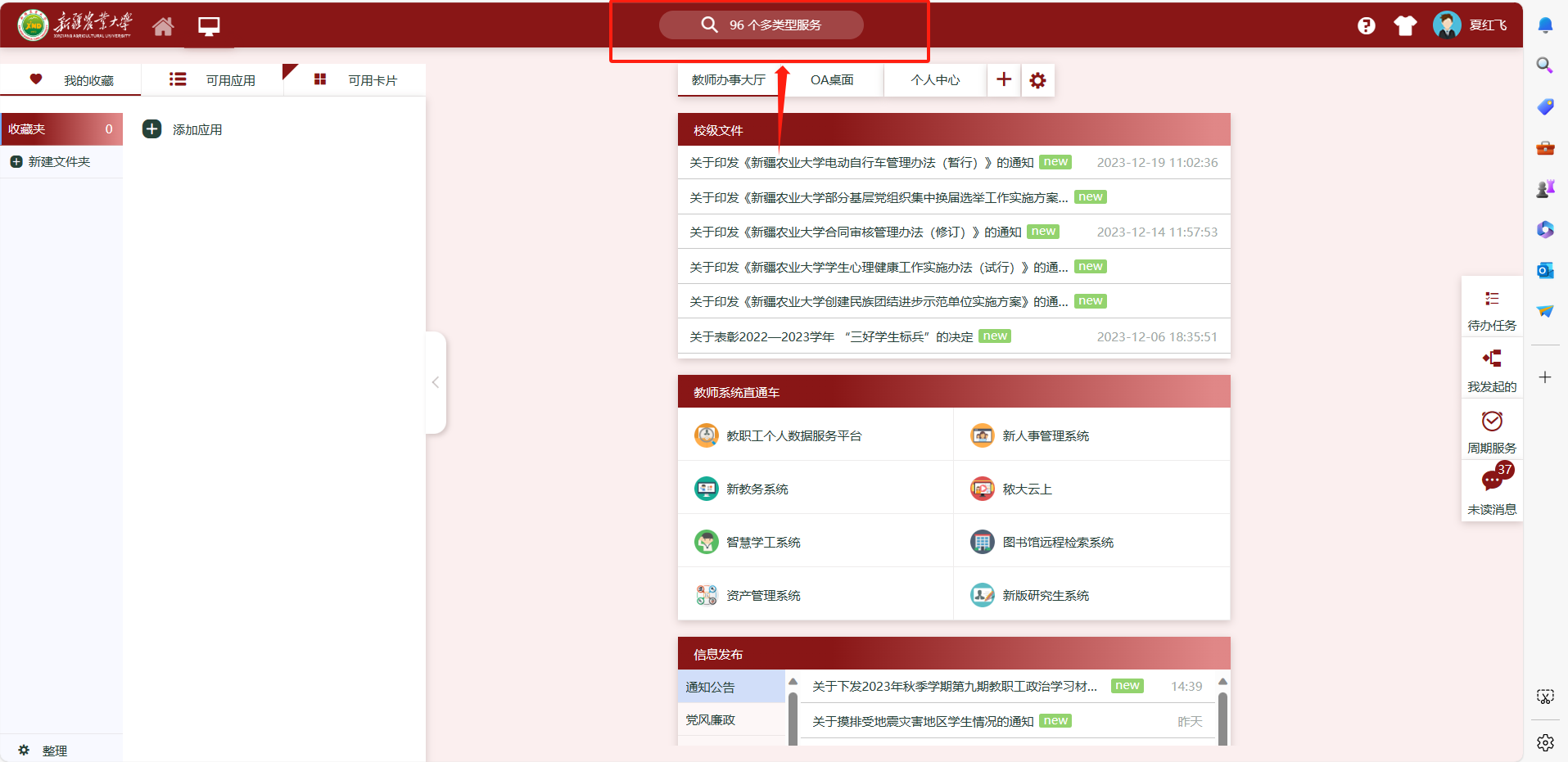 搜索“实验室综合管理平台进入应用，点击安全准入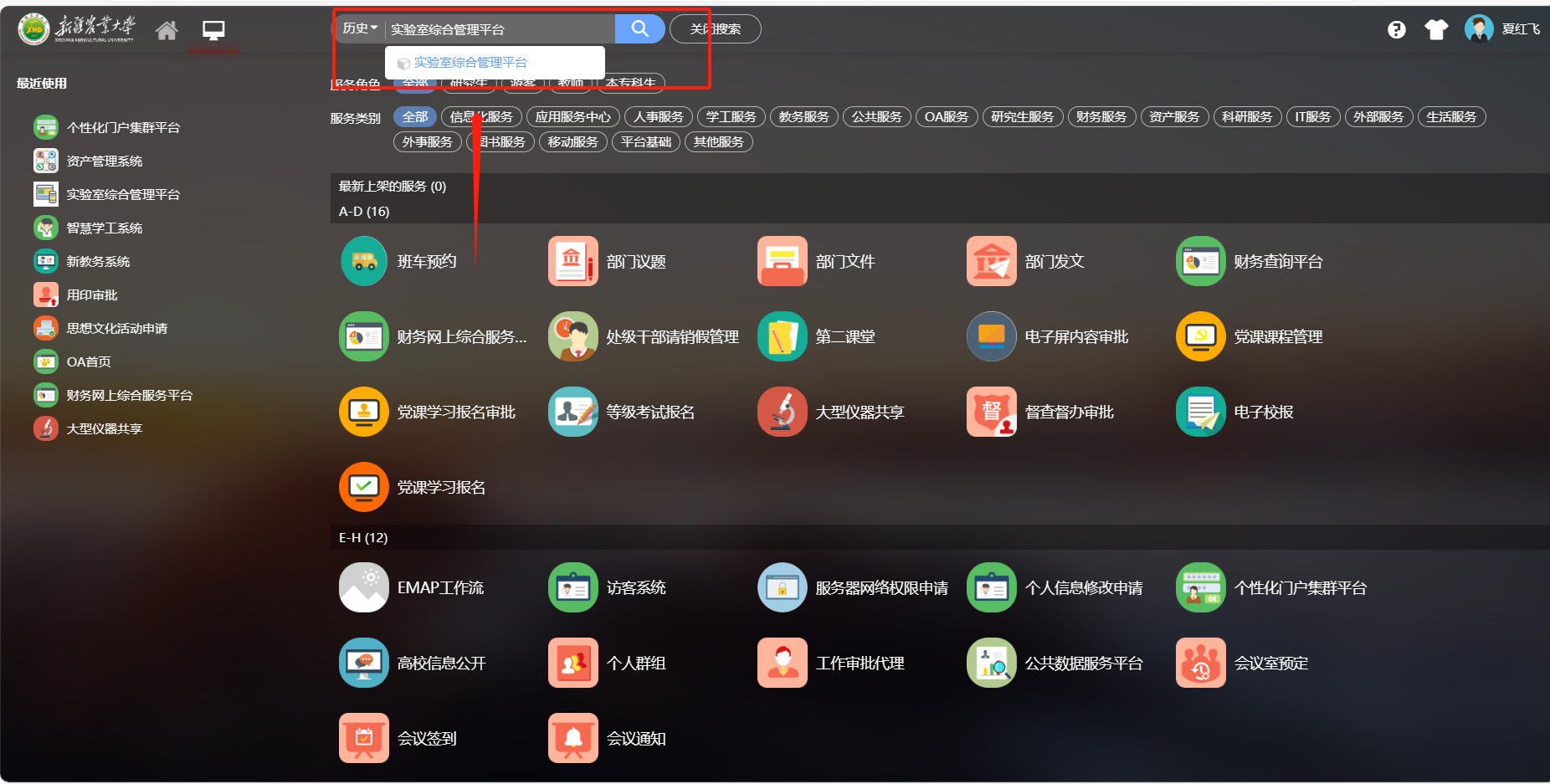 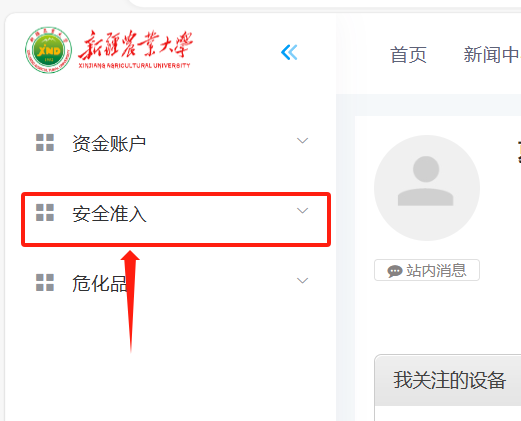 点击在线考试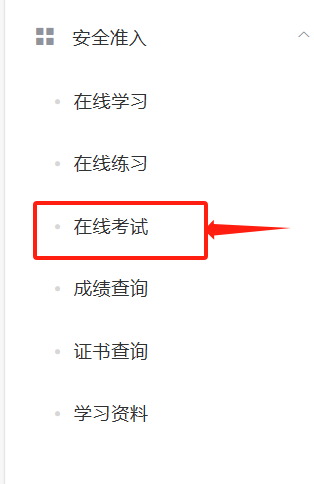 选择试卷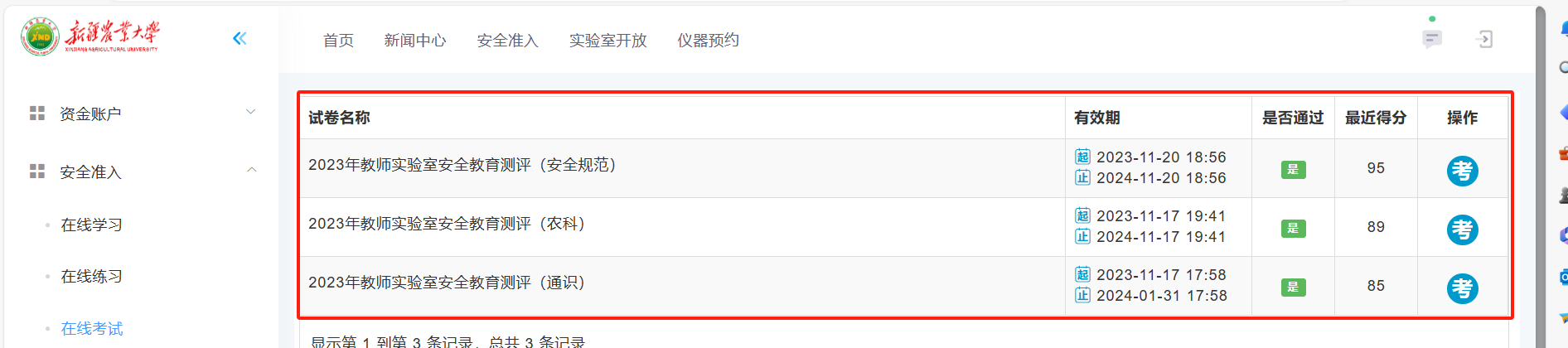 7.签字并点击准备考试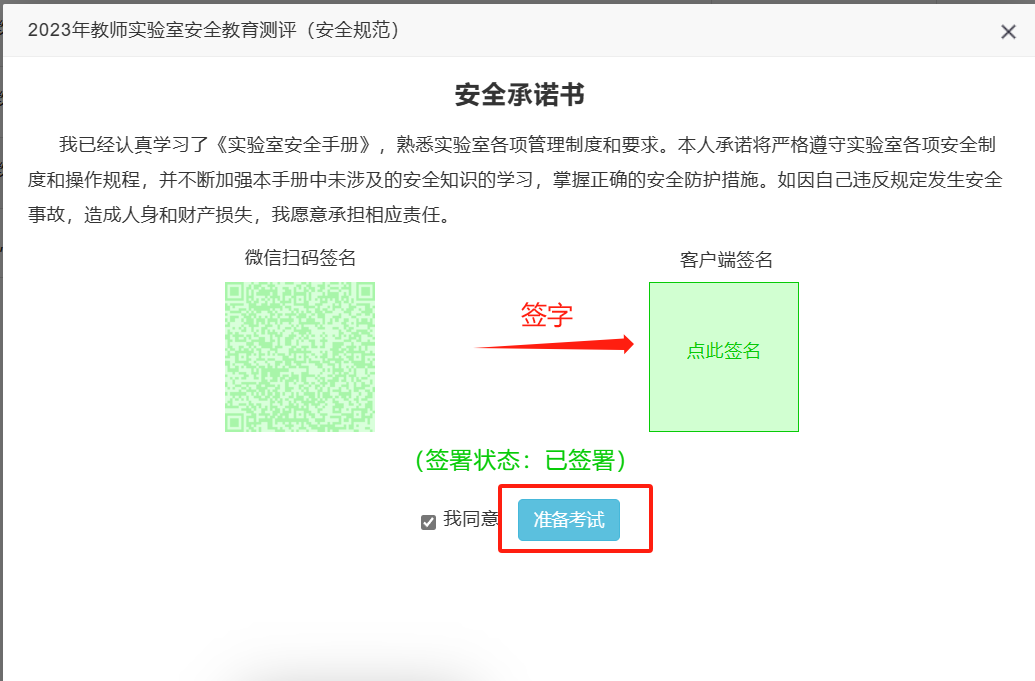 8.进入考试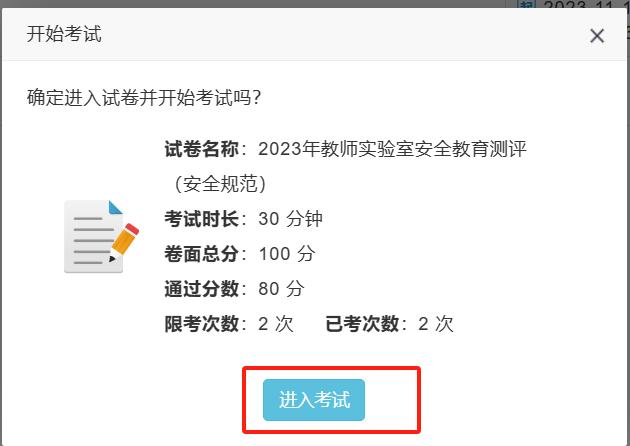 